ПРОЕКТАДМИНИСТРАЦИЯ ВЕРХНЕМАМОНСКОГО СЕЛЬСКОГО ПОСЕЛЕНИЯ ВЕРХНЕМАМОНСКОГО МУНИЦИПАЛЬНОГО РАЙОНАВОРОНЕЖСКОЙ ОБЛАСТИПОСТАНОВЛЕНИЕот «___» __________ 2014 г. № ___------------------------------------------с. Верхний МамонОб утверждении административного регламента администрации Верхнемамонского сельского поселения Верхнемамонского муниципального района Воронежской области по предоставлению муниципальной услуги «Принятие документов, а также выдача решений о переводе или об отказе в переводе жилого помещения в нежилое помещение или нежилого помещения в жилое помещение»В соответствии со статьей 13 Федерального закона от 27.07.2010 № 210-ФЗ «Об организации предоставления государственных и муниципальных услуг», постановлением администрации Верхнемамонского сельского поселения от 15.05.2012 г. № 90 «О порядке разработки и утверждения административных регламентов предоставления муниципальных услуг», администрация Верхнемамонского сельского поселенияПОСТАНОВЛЯЕТ:1. Утвердить прилагаемый административный регламент администрации Верхнемамонского сельского поселения Верхнемамонского муниципального района Воронежской области по предоставлению муниципальной услуги «Принятие документов, а также выдача решений о переводе или об отказе в переводе жилого помещения в нежилое помещение или нежилого помещения в жилое помещение».2. Постановление администрации Верхнемамонского сельского поселения от 26.06.2012 № 126 «Об утверждении административного регламента администрации Верхнемамонского сельского поселения по предоставлению муниципальной услуги «Принятие документов, а также выдача решений о переводе или об отказе в переводе жилого помещения в нежилое помещение или нежилого помещения в жилое помещение» признать утратившим силу.3. Опубликовать настоящее постановление в официальном периодическом печатном издании «Информационный  бюллетень Верхнемамонского сельского поселения Верхнемамонского муниципального района Воронежской области».4. Настоящее постановление вступает в силу с момента его официального опубликования.5. Контроль за исполнением настоящего постановления  оставляю за собой.Глава Верхнемамонского сельского поселения				                      В.И.СайгаковУТВЕРЖДЕНпостановлением администрации Верхнемамонского сельского поселения от _______.2014 № ____АДМИНИСТРАТИВНЫЙ РЕГЛАМЕНТ администрации Верхнемамонского сельского поселения по предоставлению муниципальной услуги «Принятие документов, а также выдача решений о переводе или об отказе в переводе жилого помещения в нежилое помещение или нежилого помещения в жилое помещение»1. ОБЩИЕ ПОЛОЖЕНИЯ1.1. Предмет регулирования административного регламента1.1.1. Административный регламент администрации Верхнемамонского сельского поселения по предоставлению муниципальной услуги «Принятие документов, а также выдача решений о переводе или об отказе в переводе жилого помещения в нежилое помещение или нежилого помещения в жилое помещение» (далее - Административный регламент) определяет сроки и последовательность действий (административных процедур) при осуществлении полномочий по реализации указанной муниципальной услуги, а также порядок взаимодействия между структурными подразделениями администрации Верхнемамонского сельского поселения, их должностными лицами, взаимодействия администрации Верхнемамонского сельского поселения с заявителями, многофункциональными центрами предоставления государственных и муниципальных услуг (далее - МФЦ) при предоставлении муниципальной услуги.1.1.2. Предметом регулирования настоящего Административного регламента являются отношения, возникающие между заявителями, администрацией Верхнемамонского сельского поселения и МФЦ в связи с предоставлением муниципальной услуги по выдаче решений о переводе или об отказе в переводе жилого помещения в нежилое помещение или нежилого помещения в жилое помещение.1.2. Описание заявителейЗаявителями являются физические и юридические лица, являющиеся собственниками соответствующего помещения или уполномоченные ими лица (далее - заявитель).1.3. Требования к порядку информирования о предоставлениимуниципальной услуги1.3.1. Орган, предоставляющий муниципальную услугу, - администрация Верхнемамонского сельского поселения.За предоставлением муниципальной услуги заявитель может также обратиться в МФЦ.1.3.2. Сведения о месте нахождения, графике (режиме) работы, контактных телефонах (телефонах для справок и консультаций), интернет - адресах, адресах электронной почты администрации сельского поселения, МФЦ:- местонахождение администрации Верхнемамонского сельского поселения: 396460, Воронежская область, Верхнемамонский район, с. Верхний Мамон, пл. Ленина, д.3.График работы:Понедельник - Пятница с 8.00 до 17.00;Перерыв с 12.00 до 13.00;Выходной: суббота, воскресенье.Справочный телефон: (47355) 5-66-64.Адрес официального сайта администрации сельского поселения в сети Интернет: http://vmamoncity.ru..Адрес электронной почты: verhmamon.vmamon@govvrn.ru- место нахождения автономного учреждение Воронежской области «Многофункциональный центр предоставления государственных и муниципальных услуг»: 394026, г. Воронеж, ул. Дружинников, 3б; справочный телефон - 26-99-99; адрес официального сайта в сети Интернет: www.mfc.vrn.ru; адрес электронной почты: odno-okno@mail.ru.График работы АУ «МФЦ»:Понедельник - 09.00 - 18.00.Вторник - 09.00 - 18.00.Среда - 09.00 - 18.00.Четверг - 09.00 - 18.00.Пятница - 09.00 - 18.00.Перерыв - 13.00 - 14.00.Суббота, Воскресенье - выходной.- место нахождения территориального отдела АУ «МФЦ» в Верхнемамонском районе: 396460, Воронежская область, Верхнемамонский район, с. Верхний Мамон, ул. 22 Парт. Съезда, 83; телефон-факс 8 (47355) 5-69-31, 5-69-53.График работы территориального отдела АУ «МФЦ»:Понедельник - 09.00 - 18.00.Вторник - 09.00 - 18.00.Среда - 09.00 - 18.00.Четверг - 09.00 - 18.00.Пятница - 09.00 - 18.00.Перерыв - 13.00 - 14.00.Суббота, Воскресенье - выходной. 1.3.3. Информация указанная в пункте 1.3.2 настоящего Административного регламента размещается:- на официальном сайте администрации сельского поселения в сети Интернет;- на официальном сайте правительства Воронежской области в сети Интернет в информационной системе Воронежской области "Портал государственных и муниципальных услуг Воронежской области" (pgu.govvrn.ru) (далее - Портал государственных и муниципальных услуг Воронежской области);- на Едином портале государственных и муниципальных услуг (функций) в сети Интернет (www.gosuslugi.ru);- на официальном сайте МФЦ;- на информационном стенде в администрации сельского поселения;- на информационном стенде в МФЦ.1.3.4. Способы получения информации о месте нахождения и графиках работы органов и организаций, обращение в которые необходимо для получения муниципальной услуги:- непосредственно в администрации сельского поселения, МФЦ;- с использованием средств телефонной связи, средств сети Интернет.1.3.5. Информация заявителям по вопросам предоставления муниципальной услуги и услуг, которые являются необходимыми и обязательными для предоставления муниципальной услуги, сведений о ходе предоставления указанных услуг предоставляется уполномоченными должностными лицами администрации сельского поселения, МФЦ (далее - уполномоченные должностные лица).Информирование о ходе предоставления муниципальной услуги осуществляется уполномоченными должностными лицами при личном контакте с заявителем, с использованием почтовой, телефонной связи, с использованием информационно-технологической и коммуникационной инфраструктуры, в том числе Единого портала государственных и муниципальных услуг (функций) и (или) Портала государственных и муниципальных услуг Воронежской области.На информационных стендах в местах предоставления муниципальной услуги, а также на официальном сайте администрации сельского поселения, МФЦ, на Портале государственных и муниципальных услуг Воронежской области, на Едином портале государственных и муниципальных услуг (функций) размещается также следующая информация:- текст настоящего Административного регламента;- тексты (выдержки) из нормативных правовых актов, регулирующих предоставление муниципальной услуги;- формы, образцы заявлений, документов.1.3.6. Заявители, представившие заявление на получение муниципальной услуги, в обязательном порядке информируются уполномоченными должностными лицами:- о порядке предоставления муниципальной услуги;- о ходе предоставления муниципальной услуги;- об отказе в предоставлении муниципальной услуги.1.3.7. Информация о сроке завершения оформления документов и возможности их получения заявителю сообщается при подаче документов.1.3.8. В любое время с момента приема документов заявитель имеет право на получение сведений о прохождении процедуры предоставления муниципальной услуги, с использованием телефонной связи, средств Интернета, а также при личном контакте со специалистами.При ответах на телефонные звонки и устные обращения специалисты подробно и в вежливой (корректной) форме информируют обратившихся по интересующим их вопросам. Ответ на телефонный звонок должен начинаться с информации о наименовании органа, в который позвонил гражданин, фамилии, имени, отчестве, занимаемой должности специалиста, принявшего телефонный звонок.При невозможности специалиста, принявшего звонок, самостоятельно ответить на поставленные вопросы телефонный звонок должен быть переадресован (переведен) другому должностному лицу или же обратившемуся гражданину должен быть сообщен телефонный номер, по которому можно получить необходимую информацию.2. СТАНДАРТ ПРЕДОСТАВЛЕНИЯ МУНИЦИПАЛЬНОЙ УСЛУГИ2.1. Наименование муниципальной услугиВ рамках действия настоящего Административного регламента осуществляется предоставление муниципальной услуги "Принятие документов, а также выдача решений о переводе или об отказе в переводе жилого помещения в нежилое помещение или нежилого помещения в жилое помещение".2.2. Наименование органа, предоставляющегомуниципальную услугу2.2.1. Орган, предоставляющий муниципальную услугу, - администрация Верхнемамнского сельского поселения (далее – администрация сельского поселения).За предоставлением муниципальной услуги заявитель может также обратиться в МФЦ.2.2.2. Администрация сельского поселения при предоставлении муниципальной услуги в целях получения документов, необходимых для принятия решения о переводе или об отказе в переводе жилого помещения в нежилое или нежилого помещения в жилое помещение, информации для проверки сведений, представленных заявителем, осуществляет взаимодействие с Управлением Федеральной службы государственной регистрации, кадастра и картографии по Воронежской области и органами технического учета и технической инвентаризации объектов капитального строительства.2.2.3. Заявитель в целях получения документов и информации, получаемых в рамках предоставления услуг, которые являются необходимыми и обязательными для предоставления муниципальной услуги, обращается в:- организации, имеющие свидетельство о допуске к выполнению работ по подготовке проектов по переустройству и (или) перепланировки помещений, выдаваемое саморегулируемыми организациями в строительной отрасли.2.2.4. Запрещается требовать от заявителя осуществления действий, в том числе согласований, необходимых для получения муниципальной услуги и связанных с обращением в иные государственные органы, органы местного самоуправления, организации, за исключением получения услуг, включенных в перечень услуг, которые являются необходимыми и обязательными для предоставления муниципальных услуг, утвержденный решением Совета народных депутатов сельского поселения.2.3. Результат предоставления муниципальной услугиРезультатом предоставления муниципальной услуги является выдача уведомления о переводе (отказе в переводе) жилого (нежилого) помещения в нежилое (жилое) помещение (приложение N 1 к настоящему Административному регламенту).2.4. Срок предоставления муниципальной услугиСрок предоставления муниципальной услуги:- решение о переводе (отказе в переводе) жилого (нежилого) помещения в нежилое (жилое) помещение принимается не позднее 45 календарных дней со дня представления заявления с приложением документов, необходимых для предоставления муниципальной услуги, предусмотренных настоящим Административным регламентом, в администрации сельского поселения или в случае представления заявителем документов через многофункциональный со дня передачи многофункциональным центром таких документов в администрацию сельского поселения;- выдача уведомления о переводе (отказе в переводе) жилого (нежилого) помещения в нежилое (жилое) помещение производится в течение 3 рабочих дней со дня принятия решения.Срок регистрации документов - в течение одного рабочего дня.Срок исполнения административной процедуры по рассмотрению представленных документов и принятию решения о переводе (отказе в переводе) жилого (нежилого) помещения в нежилое (жилое) помещение - 44 календарных дня.Срок исполнения административной процедуры по выдаче уведомления о переводе (отказе в переводе) жилого (нежилого) помещения в нежилое (жилое) помещение - в течение 3 рабочих дней со дня принятия решения.Срок исправления технических ошибок, допущенных при оформлении документов, не должен превышать трех рабочих дней с момента обнаружения ошибки или получения от любого заинтересованного лица в письменной форме заявления об ошибке в записях.Основанием для приостановления сроков предоставления муниципальной услуги является поступление в администрацию сельского поселения ответа на межведомственный запрос, свидетельствующего об отсутствии документа и (или) информации, указанных в пункте 2.6.2 настоящего Административного регламента, если соответствующий документ не представлен заявителем по собственной инициативе.Срок приостановления муниципальной услуги - 15 рабочих дней со дня направления уведомления заявителю о получении такого ответа и с предложением представить необходимые документы в администрацию сельского поселения самостоятельно.2.5. Правовые основания предоставления муниципальной услуги2.5.1. Предоставление муниципальной услуги "Принятие документов, а также выдача решений о переводе или об отказе в переводе жилого помещения в нежилое или нежилого помещения в жилое помещение" осуществляется в соответствии с:Жилищным кодексом Российской Федерации от 29.12.2004 N 188-ФЗ ("Собрание законодательства РФ", 03.01.2005, N 1 (часть 1), ст. 14; "Российская газета", 12.01.2005, N 1; "Парламентская газета", 15.01.2005, N 7-8);Градостроительным кодексом Российской Федерации от 29.12.2004 N 191-ФЗ ("Российская газета", 30.12.2004, N 290; "Собрание законодательства РФ", 03.01.2005, N 1 (часть 1), ст. 16; "Парламентская газета", 14.01.2005, N 5-6);Федеральным законом от 06.10.2003 N 131-ФЗ "Об общих принципах организации местного самоуправления в Российской Федерации" ("Собрание законодательства РФ", 06.10.2003, N 40, ст. 3822; "Парламентская газета", 08.10.2003, N 186; "Российская газета", 08.10.2003, N 202);Федеральным законом от 27.07.2010 N 210-ФЗ "Об организации предоставления государственных и муниципальных услуг" ("Российская газета", 30.07.2010, N 168; "Собрание законодательства РФ", 02.08.2010, N 31, ст. 4179);- другими правовыми актами.2.6. Исчерпывающий перечень документов, необходимыхв соответствии с законодательными или иными нормативнымиправовыми актами для предоставления муниципальной услуги2.6.1. Исчерпывающий перечень документов, необходимых в соответствии с нормативными правовыми актами для предоставления муниципальной услуги и услуг, которые являются необходимыми и обязательными для предоставления муниципальной услуги, подлежащих представлению заявителем:Муниципальная услуга предоставляется на основании заявления, поступившего в администрацию сельского поселения или в МФЦ.В письменном заявлении должна быть указана информация о заявителе (Ф.И.О., данные документа, удостоверяющего личность, адрес места регистрации, контактный телефон (телефон указывается по желанию)). Заявление должно быть подписано заявителем.Образцы заявлений приведены в приложениях NN 2, 3 к настоящему Административному регламенту.При обращении за получением муниципальной услуги от имени заявителя его представитель представляет документ, удостоверяющий личность, и документ, подтверждающий его полномочия на представление интересов заявителя.К заявлению прилагаются следующие документы:- правоустанавливающие документы на переводимое помещение в случае, если право на переводимое помещение не зарегистрировано в Едином государственном реестре прав на недвижимое имущество и сделок с ним (подлинники или засвидетельствованные в нотариальном порядке копии);- подготовленный и оформленный в установленном порядке проект переустройства и (или) перепланировки переводимого помещения в случае, если переустройство и (или) перепланировка требуются для обеспечения использования такого помещения в качестве жилого или нежилого помещения (организации, имеющие свидетельство о допуске к выполнению таких работ, выданное саморегулируемыми организациями в строительной отрасли).Копии документов, не заверенные надлежащим образом, представляются заявителем с предъявлением оригиналов.Заявление на бумажном носителе представляется:- посредством почтового отправления;- при личном обращении заявителя либо его законного представителя.В электронной форме заявление представляется путем заполнения формы, размещенной на Едином портале государственных и муниципальных услуг (функций) и (или) Портале государственных и муниципальных услуг Воронежской области.2.6.2. Исчерпывающий перечень документов, необходимых в соответствии с нормативными правовыми актами для предоставления муниципальной услуги, которые находятся в распоряжении государственных органов, органов местного самоуправления и иных органов, участвующих в предоставлении государственных и муниципальных услуг:- правоустанавливающие документы на переводимое помещение, если право на него зарегистрировано в Едином государственном реестре прав на недвижимое имущество и сделок с ним;- план переводимого помещения с его техническим описанием (в случае, если переводимое помещение является жилым, - технический паспорт такого помещения);- поэтажный план дома, в котором находится переводимое помещение.Для подтверждения отсутствия обременения на переводимое помещение правами каких-либо лиц администрация сельского поселения в рамках межведомственного взаимодействия запрашивает выписку из Единого государственного реестра прав на недвижимое имущество и сделок с ним о зарегистрированных правах на объект недвижимости в Управлении Федеральной службы государственной регистрации, кадастра и картографии по Воронежской области.План переводимого помещения с его техническим описанием (в случае, если переводимое помещение является жилым, - технический паспорт такого помещения) и поэтажный план дома, в котором находится переводимое помещение, администрация сельского поселения в рамках межведомственного взаимодействия запрашивает в органах технического учета и технической инвентаризации объектов капитального строительства.Заявитель вправе представить указанные документы самостоятельно. Непредставление заявителем указанных документов не является основанием для отказа заявителю в предоставлении услуги.Запрещается требовать от заявителя:- представления документов и информации или осуществления действий, представление или осуществление которых не предусмотрено нормативными правовыми актами, регулирующими отношения, возникающие в связи с предоставлением муниципальной услуги;- представления документов и информации, которые в соответствии с нормативными правовыми актами Российской Федерации, нормативными правовыми актами субъектов Российской Федерации и муниципальными правовыми актами находятся в распоряжении органов, предоставляющих муниципальную услугу, иных государственных органов, органов местного самоуправления либо подведомственных государственным органам или органам местного самоуправления организаций, участвующих в предоставлении государственных и муниципальных услуг, за исключением документов, указанных в части 6 статьи 7 Федерального закона "Об организации предоставления государственных и муниципальных услуг".2.6.3. Перечень услуг, которые являются необходимыми и обязательными для предоставления муниципальной услуги, в том числе сведения о документах, выдаваемых организациями, участвующими в предоставлении муниципальной услуги:- подготовка и выдача проекта переустройства и (или) перепланировки помещения. Результатом услуги является:- подготовка и выдача в установленном порядке проекта переустройства и (или) перепланировки переводимого помещения (в случае если переустройство и (или) перепланировка требуются для обеспечения использования такого помещения в качестве жилого или нежилого помещения), организациями, имеющими свидетельство о допуске к выполнению таких работ, выдаваемого саморегулируемыми организациями в строительной отрасли.Перечень услуг, которые являются необходимыми и обязательными для предоставления муниципальной услуги, утверждается решением Совета народных депутатов Верхнемамонского  сельского поселения.2.7. Исчерпывающий перечень оснований для отказа в приемедокументов, необходимых для предоставлениямуниципальной услугиОснованием для отказа в приеме документов, необходимых для предоставления муниципальной услуги, является:- заявление подано лицом, не уполномоченным совершать такого рода действия.2.8. Исчерпывающий перечень оснований для отказав предоставлении муниципальной услугиОснованием для отказа в предоставлении муниципальной услуги является:- непредставление указанных в п. 2.6.1 настоящего Административного регламента документов;- несоблюдение условий перевода жилых помещений в нежилые помещения:а) доступ к переводимому помещению невозможен без использования помещений, обеспечивающих доступ к жилым помещениям, или отсутствует техническая возможность оборудовать такой доступ к данному помещению;б) переводимое помещение является частью жилого помещения либо используется собственником данного помещения или иным гражданином в качестве места постоянного проживания;в) право собственности на переводимое помещение обременено правами каких-либо лиц;г) переводимое помещение расположено выше первого этажа, а помещения, расположенные непосредственно под квартирой, переводимой в нежилое помещение, являются жилыми;- несоблюдение условий перевода нежилых помещений в жилые помещения:а) помещение не отвечает установленным требованиям или отсутствует возможность обеспечить соответствие такого помещения установленным требованиям;б) право собственности на такое помещение обременено правами каких-либо лиц;- в случае если администрация сельского поселения после получения ответа на межведомственный запрос, свидетельствующего об отсутствии документа и (или) информации, необходимых для перевода жилого помещения в нежилое помещение или нежилого помещения в жилое помещение, не получило от заявителя такие документы и (или) информацию в течение пятнадцати рабочих дней со дня направления заявителю уведомления о получении такого ответа и предложения представить необходимые документы самостоятельно;- несоответствие проекта переустройства и (или) перепланировки жилого помещения требованиям законодательства.2.9. Размер платы, взимаемой с заявителя при предоставлениимуниципальной услуги, и способы ее взимания в случаях,предусмотренных федеральными законами, принимаемымив соответствии с ними иными нормативными правовыми актамиРоссийской Федерации, нормативными правовыми актамиВоронежской области, муниципальными правовыми актамиМуниципальная услуга предоставляется на бесплатной основе.2.10. Максимальный срок ожидания в очереди при подачезаявления о предоставлении муниципальной услуги и приполучении результата предоставления муниципальной услугиМаксимальный срок ожидания в очереди при подаче заявления о предоставлении муниципальной услуги не должен превышать 15 минут.Максимальный срок ожидания в очереди при получении результата предоставления муниципальной услуги не должен превышать 15 минут.2.11. Требования к помещениям, в которых предоставляетсямуниципальная услуга2.11.1. Прием граждан осуществляется в специально выделенных для предоставления муниципальных услуг помещениях.Помещения должны содержать места для информирования, ожидания и приема граждан. Помещения должны соответствовать санитарно-эпидемиологическим правилам и нормам, а также быть оборудованы противопожарной системой и средствами пожаротушения.У входа в каждое помещение размещается табличка с наименованием помещения (зал ожидания, приема/выдачи документов и т.д.).2.11.2. Около здания должны быть организованы парковочные места для автотранспорта, в том числе для лиц с ограниченными возможностями здоровья, инвалидов.Доступ заявителей к парковочным местам является бесплатным.2.11.3. Центральный вход в здание, где предоставляется муниципальная услуга, должен быть оборудован информационной табличкой (вывеской).2.11.4. В помещениях для ожидания заявителям должны быть отведены места, оборудованные стульями, кресельными секциями. Места ожидания должны быть обеспечены средствами для оказания первой помощи и оборудованы доступными местами общего пользования.2.11.5. Места информирования, предназначенные для ознакомления заявителей с информационными материалами, должны быть оборудованы:- информационными стендами, на которых размещается визуальная и текстовая информация;- стульями и столами для оформления документов.К информационным стендам должна быть обеспечена возможность свободного доступа граждан.На информационных стендах, а также на официальных сайтах в сети Интернет размещается следующая обязательная информация:номера телефонов, факсов, адреса официальных сайтов, электронной почты органов, предоставляющих муниципальную услугу;режим работы органов, предоставляющих муниципальную услугу;графики личного приема граждан уполномоченными должностными лицами;номера кабинетов, где осуществляются прием письменных обращений граждан и устное информирование граждан;фамилии, имена, отчества и должности лиц, осуществляющих прием письменных обращений граждан и устное информирование граждан;текст настоящего Административного регламента (полная версия - на официальном сайте администрации сельского поселения в сети Интернет и извлечения - на информационных стендах);тексты из нормативных правовых актов, регулирующих предоставление муниципальной услуги, либо выдержки из них;образцы оформления документов.2.11.6. Помещения для приема заявителей должны быть оборудованы табличками с указанием номера кабинета и должности лица, осуществляющего прием. Место для приема заявителей должно быть оборудовано стулом, иметь место для написания и размещения документов, заявлений.Помещения для приема заявителей должны обеспечивать возможность реализации прав лиц с ограниченными возможностями здоровья, инвалидов на предоставление муниципальной услуги. Помещения должны быть оборудованы пандусами, санитарными помещениями, расширенными проходами, позволяющими обеспечить беспрепятственный доступ к указанным помещениям лиц с ограниченными возможностями здоровья, инвалидов, использующих кресла-коляски.2.12. Показатели доступности и качества муниципальной услуги2.12.1. Показателями доступности муниципальной услуги являются:- оборудование территорий, прилегающих к местам предоставления услуги, местами для парковки автотранспортных средств, в том числе для лиц с ограниченными возможностями здоровья, инвалидов;- оборудование помещений для предоставления муниципальной услуги местами общего пользования;- оборудование мест ожидания и мест приема заявителей стульями, столами (стойками) для возможности оформления документов;- соблюдение графика работы администрации сельского поселения;- размещение полной, достоверной и актуальной информации о муниципальной услуге на Портале государственных и муниципальных услуг Воронежской области в сети Интернет, Едином портале государственных и муниципальных услуг (функций) в сети Интернет, на официальном сайте органа, предоставляющего муниципальную услугу, на информационных стендах в местах нахождения органов, предоставляющих муниципальную услугу;- возможность получения муниципальной услуги через МФЦ;- возможность получения информации о ходе предоставления муниципальной услуги, в том числе с использованием информационно-коммуникационных технологий.2.12.2. Показателями качества муниципальной услуги являются:- полнота предоставления муниципальной услуги в соответствии с требованиями настоящего Административного регламента;- соблюдение сроков предоставления муниципальной услуги.2.13. Иные требования, в том числе учитывающие особенностипредоставления муниципальной услуги в многофункциональныхцентрах и особенности предоставления муниципальной услугив электронной форме2.13.1. Прием заявителей (прием и выдача документов) осуществляется уполномоченными лицами МФЦ.2.13.2. Прием заявителей уполномоченными лицами осуществляется в соответствии с графиком (режимом) работы МФЦ.2.13.3. Заявителям обеспечена возможность копирования форм заявлений, необходимых для получения муниципальной услуги, размещенных на Едином портале государственных и муниципальных услуг (функций) (www.gosuslugi.ru) и Портале государственных и муниципальных услуг Воронежской области (www.svc.govvrn.ru).2.13.4. Заявитель в целях получения муниципальной услуги может подать заявление и необходимые документы в электронном виде с использованием информационно-технологической и коммуникационной инфраструктуры, в том числе Единого портала государственных и муниципальных услуг (функций) и (или) Портала государственных и муниципальных услуг Воронежской области.3. СОСТАВ, ПОСЛЕДОВАТЕЛЬНОСТЬ И СРОКИ ВЫПОЛНЕНИЯАДМИНИСТРАТИВНЫХ ПРОЦЕДУР, ТРЕБОВАНИЯ К ПОРЯДКУИХ ВЫПОЛНЕНИЯ, В ТОМ ЧИСЛЕ ОСОБЕННОСТИ ВЫПОЛНЕНИЯАДМИНИСТРАТИВНЫХ ПРОЦЕДУР В ЭЛЕКТРОННОЙ ФОРМЕ3.1. Исчерпывающий перечень административных процедур3.1.1. Предоставление муниципальной услуги включает в себя следующие административные процедуры:- прием и регистрация заявления и прилагаемых к нему документов;- рассмотрение представленных документов и принятие решения о переводе (отказе в переводе) жилого (нежилого) помещения в нежилое (жилое) помещение;- выдача (направление) заявителю уведомления о переводе (отказе в переводе) жилого (нежилого) помещения в нежилое (жилое) помещение.3.1.2. Последовательность действий при предоставлении муниципальной услуги отражена в блок-схеме предоставления муниципальной услуги, приведенной в приложении N 4 к настоящему Административному регламенту.3.2. Прием и регистрация заявления и прилагаемыхк нему документов3.2.1. Основанием для начала административной процедуры является личное обращение заявителя или его уполномоченного представителя в администрацию сельского поселения, в МФЦ с заявлением либо поступление заявления в адрес администрации сельского поселения, в МФЦ посредством почтового отправления с описью вложения и уведомления о вручении, с использованием информационно-технологической и коммуникационной инфраструктуры, в том числе Единого портала государственных и муниципальных услуг (функций) и (или) Портала государственных и муниципальных услуг Воронежской области.К заявлению должны быть приложены документы, указанные в п. 2.6.1 настоящего Административного регламента.3.2.2. В случае направления заявителем заявления посредством почтового отправления к заявлению о предоставлении муниципальной услуги прилагаются копии документов, удостоверенные в установленном законом порядке; подлинники документов не направляются.При поступлении заявления и комплекта документов в электронном виде документы распечатываются на бумажном носителе и в дальнейшем работа с ними ведется в установленном порядке.3.2.3. При личном обращении заявителя в администрацию сельского поселения либо в МФЦ специалист, ответственный за прием документов:- устанавливает предмет обращения, устанавливает личность заявителя, проверяет документ, удостоверяющий личность заявителя;- проверяет полномочия заявителя, в том числе полномочия представителя гражданина действовать от его имени, полномочия представителя юридического лица действовать от имени юридического лица;- проверяет соответствие заявления установленным требованиям;- проверяет соответствие представленных документов следующим требованиям: документы в установленных законодательством случаях нотариально удостоверены, скреплены печатями, имеют надлежащие подписи определенных законодательством должностных лиц; в документах нет подчисток, приписок, зачеркнутых слов и иных неоговоренных исправлений; документы не имеют серьезных повреждений, наличие которых не позволяет однозначно истолковать их содержание;- регистрирует заявление с прилагаемым комплектом документов;- выдает расписку в получении документов по установленной форме (приложение N 5 к настоящему Административному регламенту) с указанием перечня документов, а также с указанием перечня документов, которые будут получены по межведомственным запросам.3.2.4. В случае обращения заявителя за предоставлением муниципальной услуги через МФЦ зарегистрированное заявление передается с сопроводительным письмом в адрес администрации сельского поселения в течение одного рабочего дня с момента регистрации.3.2.5. При наличии оснований, указанных в п. 2.7 настоящего Административного регламента, специалист, ответственный за прием документов, уведомляет заявителя о наличии препятствий к принятию документов, возвращает документы, объясняет заявителю содержание выявленных недостатков в представленных документах и предлагает принять меры по их устранению.3.2.6. Результатом административной процедуры является прием и регистрация заявления и комплекта документов, выдача расписки в получении документов по установленной форме с указанием их перечня и даты получения (отметка на копии заявления (втором экземпляре заявления - при наличии)) либо возврат документов.3.2.7. Максимальный срок исполнения административной процедуры - 1 рабочий день.3.3. Рассмотрение представленных документов и принятиерешения о переводе (отказе в переводе) жилого (нежилого)помещения в нежилое (жилое) помещение3.3.1. Основанием для начала административной процедуры является поступление заявления и прилагаемых к нему документов в администрацию сельского поселения3.3.2. Глава Верхнемамонского сельского поселения определяет должностное лицо, ответственное за предоставление муниципальной услуги (далее - специалист).3.3.3. Специалист проводит проверку заявления и прилагаемых документов на соответствие требованиям, установленным пунктом 2.6 настоящего Административного регламента.3.3.4. В случае отсутствия в представленном пакете документов указанных в пункте 2.6.2 документов специалист:- в рамках межведомственного взаимодействия в течение 5 рабочих дней направляет запрос в Управление Федеральной службы государственной регистрации, кадастра и картографии по Воронежской области на получение выписки из Единого государственного реестра прав на недвижимое имущество и сделок с ним о зарегистрированных правах на объект недвижимости, в орган технического учета и технической инвентаризации объектов капитального строительства запрос на получение плана переводимого помещения с его техническим описанием (в случае, если переводимое помещение является жилым, - технического паспорта такого помещения) и поэтажного плана дома, в котором находится переводимое помещение.Запрос должен содержать:- кадастровый номер объекта недвижимости;- ОКАТО;- район, населенный пункт, улица, дом, корпус, строение, квартира.По результатам полученных сведений (документов) специалист осуществляет проверку документов, представленных заявителем.В случае поступления в администрацию сельского поселения ответа Управления Федеральной службы государственной регистрации, кадастра и картографии по Воронежской области или (и) органа технического учета и технической инвентаризации объектов капитального строительства на межведомственный запрос, свидетельствующего об отсутствии документа и (или) информации, необходимых для перевода жилого помещения в нежилое помещение или нежилого помещения в жилое помещение, специалист уведомляет заявителя о получении такого ответа и предлагает заявителю представить документ и (или) информацию, необходимые для перевода жилого помещения в нежилое помещение или нежилого помещения в жилое помещение в течение пятнадцати рабочих дней со дня направления уведомления (форма уведомления представлена в приложении N 6 к настоящему Административному регламенту).3.3.5. В случае отсутствия оснований, указанных в пункте 2.8 настоящего Административного регламента, принимается решение о переводе жилого (нежилого) помещения в нежилое (жилое) помещение.3.3.6. В случае наличия оснований, указанных в пункте 2.8 настоящего Административного регламента, принимается решение об отказе в переводе жилого (нежилого) помещения в нежилое (жилое) помещение.3.3.7. По результатам принятого решения специалист:3.3.7.1. Готовит проект постановления администрации сельского поселения (далее - постановление) и уведомление о переводе или об отказе в переводе жилого (нежилого) помещения в нежилое (жилое) помещение по форме, приведенной в приложении N 1 к настоящему Административному регламенту:- в случае отказа в переводе указываются причины, послужившие основанием для отказа в переводе жилого (нежилого) помещения в нежилое (жилое) помещение, с обязательной ссылкой на нарушения, предусмотренные частью 1 статьи 24 Жилищного кодекса Российской Федерации;- в случае необходимости проведения переустройства и (или) перепланировки переводимого помещения, и (или) иных работ для обеспечения использования такого помещения в качестве жилого или нежилого помещения уведомление должно содержать требование об их проведении, перечень иных работ, если их проведение необходимо.3.3.7.2. Передает подготовленные проект постановления и уведомление на подписание главе Верхнемамонского сельского поселения.3.3.7.3. Регистрирует постановление и уведомление о переводе (отказе в переводе) помещения в журнале регистрации постановлений.3.3.8. При поступлении в администрацию сельского поселения заявления о переводе жилого (нежилого) в нежилое (жилое) помещения через МФЦ зарегистрированное уведомление о переводе (отказе в переводе) помещения направляется с сопроводительным письмом в адрес МФЦ в день их регистрации в администрации сельского поселения.3.3.9. Результатом административной процедуры является принятие решения о переводе (отказе в переводе) жилого (нежилого) помещения в нежилое (жилое) помещение и подготовка постановления и уведомления о переводе (отказе в переводе) жилого (нежилого) помещения в нежилое (жилое) помещение.3.3.10. Максимальный срок исполнения административной процедуры - 44 календарных дня.3.4. Выдача (направление) заявителю уведомленияо переводе (отказе в переводе) жилого (нежилого) помещенияв нежилое (жилое) помещение3.4.1. Уведомление о переводе (отказе в переводе) жилого (нежилого) помещения в нежилое (жилое) помещение в течение трех рабочих дней со дня принятия решения направляется по адресу, указанному в заявлении, либо выдается заявителю лично в администрации сельского поселения или в МФЦ.3.4.2. Результатом административной процедуры является выдача заявителю лично по месту обращения или направление по адресу, указанному в заявлении, уведомления о переводе (отказе в переводе) жилого (нежилого) помещения в нежилое (жилое) помещение.3.4.3. Максимальный срок исполнения административной процедуры - 3 рабочих дня.3.5. Подача заявителем заявления и иных документов,необходимых для предоставления муниципальной услуги, и приемтаких заявлений и документов в электронной форме3.5.1. Подача заявителем заявления и иных документов, необходимых для предоставления муниципальной услуги, в электронной форме предусмотрена при помощи информационно-технологической и коммуникационной инфраструктуры, в том числе Единого портала государственных и муниципальных услуг (функций) и (или) Портала государственных и муниципальных услуг Воронежской области.3.5.2. Заявитель вправе получать сведения о ходе предоставления муниципальной услуги в электронной форме с использованием информационно-технологической и коммуникационной инфраструктуры, в том числе с Единого портала государственных и муниципальных услуг (функций) и (или) Портала государственных и муниципальных услуг Воронежской области.3.5.3. Получение результата муниципальной услуги в электронной форме предусмотрено.3.6. Взаимодействие администрации сельского поселения с иными органами государственной власти, органами местного самоуправления и организациями, участвующими в предоставлении муниципальных услуг в электронной формеДля подтверждения отсутствия обременения на переводимое помещение правами каких-либо лиц предусмотрено межведомственное взаимодействие администрации сельского поселения с Управлением Федеральной службы государственной регистрации, кадастра и картографии по Воронежской области в электронной форме.Для получения плана переводимого помещения с его техническим описанием (в случае, если переводимое помещение является жилым, технического паспорта такого помещения) и поэтажного плана дома, в котором находится переводимое помещение, предусмотрено межведомственное взаимодействие с органами технического учета и технической инвентаризации объектов капитального строительства в электронной форме.Заявитель вправе представить указанные документы самостоятельно.4. ФОРМЫ КОНТРОЛЯ ЗА ИСПОЛНЕНИЕМАДМИНИСТРАТИВНОГО РЕГЛАМЕНТА4.1. Текущий контроль организации предоставления муниципальной услуги осуществляется главой Верхнемамонского сельского поселения.4.2. Перечень иных должностных лиц администрации сельского поселения, осуществляющих текущий контроль организации предоставления муниципальной услуги, в том числе реализации предусмотренных настоящим Административным регламентом административных процедур, устанавливается муниципальным правовым актом, должностными инструкциями муниципальных служащих администрации сельского поселения.Муниципальные служащие администрации сельского поселения, ответственные за предоставление муниципальной услуги, несут персональную ответственность за соблюдение сроков и порядка исполнения каждой административной процедуры, предусмотренной настоящим Административным регламентом.4.3. Текущий контроль осуществляется путем проведения должностным лицом, ответственным за организацию работы по предоставлению муниципальной услуги, проверок соблюдения и исполнения муниципальными служащими администрации сельского поселения положений настоящего Административного регламента, иных нормативных правовых актов Российской Федерации, Воронежской области, администрации сельского поселения.4.4. Порядок и периодичность осуществления плановых и внеплановых проверок полноты и качества предоставления муниципальной услуги осуществляется на основании планов работы, утверждаемых муниципальным правовым актом.Внеплановая проверка может проводиться по конкретному обращению заявителя или иных заинтересованных лиц. Для проведения внеплановой проверки полноты и качества организации предоставления муниципальной услуги формируется комиссия, состав которой утверждается муниципальным правовым актом.Результаты проверки оформляются в виде справки, в которой отмечаются выявленные недостатки и указываются предложения по их устранению.По результатам проведенных проверок в случае выявления нарушений прав заявителей виновные лица привлекаются к ответственности в соответствии с действующим законодательством Российской Федерации.4.5. Контроль деятельности администрации сельского поселения осуществляет глава Верхнемамонского сельского поселения.4.6. Контроль за предоставлением муниципальной услуги может быть осуществлен со стороны граждан, их объединений и организаций в соответствие с законодательством Российской Федерации.5. ДОСУДЕБНЫЙ (ВНЕСУДЕБНЫЙ) ПОРЯДОК ОБЖАЛОВАНИЯ РЕШЕНИЙИ ДЕЙСТВИЙ (БЕЗДЕЙСТВИЯ) ОРГАНА, ПРЕДОСТАВЛЯЮЩЕГОМУНИЦИПАЛЬНУЮ УСЛУГУ, А ТАКЖЕ ДОЛЖНОСТНЫХ ЛИЦ,МУНИЦИПАЛЬНЫХ СЛУЖАЩИХ5.1. Заявители имеют право на обжалование решений и действий (бездействия) должностных лиц администрации сельского поселения в досудебном порядке, на получение информации, необходимой для обоснования и рассмотрения жалобы.5.2. Заявитель может обратиться с жалобой, в том числе в следующих случаях:- нарушение срока регистрации запроса заявителя о предоставлении муниципальной услуги;- нарушение срока предоставления муниципальной услуги;- требование у заявителя документов, не предусмотренных нормативными правовыми актами Российской Федерации, нормативными правовыми актами Воронежской области, муниципальными правовыми актами для предоставления муниципальной услуги;- отказ в приеме документов, представление которых предусмотрено нормативными правовыми актами Российской Федерации, нормативными правовыми актами Воронежской области, муниципальными правовыми актами для предоставления муниципальной услуги, у заявителя;- отказ в предоставлении муниципальной услуги, если основания отказа не предусмотрены федеральными законами и принятыми в соответствии с ними иными нормативными правовыми актами Российской Федерации, нормативными правовыми актами Воронежской области, муниципальными правовыми актами;- затребование с заявителя при предоставлении муниципальной услуги платы, не предусмотренной нормативными правовыми актами Российской Федерации, нормативными правовыми актами Воронежской области, муниципальными правовыми актами;- отказ администрации сельского поселения, должностного лица администрации сельского поселения в исправлении допущенных опечаток и ошибок в выданных в результате предоставления муниципальной услуги документах либо нарушение установленного срока таких исправлений.5.3. Оснований для отказа в рассмотрении либо приостановления рассмотрения жалобы не имеется.5.4. Основанием для начала процедуры досудебного (внесудебного) обжалования является поступившая жалоба.Жалоба может быть направлена по почте, через многофункциональные центры, с использованием информационно-телекоммуникационной сети Интернет, официального сайта администрации сельского поселения, Единого портала государственных и муниципальных услуг (функций) либо Портала государственных и муниципальных услуг Воронежской области, а также может быть принята при личном приеме заявителя.5.5. Жалоба должна содержать:- наименование органа, обеспечивающего организацию предоставления муниципальной услуги, должностного лица либо муниципального служащего, решения и действия (бездействие) которых обжалуются;- фамилию, имя, отчество (последнее - при наличии), сведения о месте жительства заявителя - физического лица либо наименование, сведения о месте нахождения заявителя - юридического лица, а также номер (номера) контактного телефона, адрес (адреса) электронной почты (при наличии) и почтовый адрес, по которым должен быть направлен ответ заявителю;- сведения об обжалуемых решениях и действиях (бездействии) администрации сельского поселения, должностного лица либо муниципального служащего;- доводы, на основании которых заявитель не согласен с решением и действием (бездействием) администрации сельского поселения, должностного лица либо муниципального служащего. Заявителем могут быть представлены документы (при наличии), подтверждающие доводы заявителя, либо их копии.5.6. Жалобы подаются в администрацию сельского поселения.Заявитель может обжаловать решения и действия (бездействие) должностных лиц, муниципальных служащих администрации сельского поселения.5.7. Жалоба, поступившая в администрацию сельского поселения, подлежит рассмотрению должностным лицом, наделенным полномочиями по рассмотрению жалоб, в течение пятнадцати рабочих дней со дня ее регистрации, а в случае обжалования отказа администрации сельского поселения, должностного лица администрации сельского поселения в приеме документов у заявителя либо в исправлении допущенных опечаток и ошибок или в случае обжалования нарушения установленного срока таких исправлений - в течение пяти рабочих дней со дня ее регистрации.5.9. По результатам рассмотрения жалобы лицо, уполномоченное на ее рассмотрение, принимает одно из следующих решений:1) удовлетворяет жалобу, в том числе в форме отмены принятого решения, исправления допущенных администрацией сельского поселения опечаток и ошибок в выданных в результате предоставления муниципальной услуги документах, возврата заявителю денежных средств, взимание которых не предусмотрено нормативными правовыми актами Российской Федерации, нормативными правовыми актами Воронежской области, муниципальными правовыми актами, а также в иных формах;2) отказывает в удовлетворении жалобы.5.10. Не позднее дня, следующего за днем принятия решения, указанного в пункте 5.9, заявителю в письменной форме и по желанию заявителя в электронной форме направляется мотивированный ответ о результатах рассмотрения жалобы.5.11. В случае установления в ходе или по результатам рассмотрения жалобы признаков состава административного правонарушения или преступления, должностное лицо, наделенное полномочиями по рассмотрению жалоб, незамедлительно направляет имеющиеся материалы в органы прокуратуры.Приложение N 1к Административному регламенту(Форма утверждена ПостановлениемПравительства Российской Федерацииот 10.08.2005 N 502)Форма уведомленияУВЕДОМЛЕНИЕ О ПЕРЕВОДЕ (ОТКАЗЕ В ПЕРЕВОДЕ) ЖИЛОГО(НЕЖИЛОГО) ПОМЕЩЕНИЯ В НЕЖИЛОЕ (ЖИЛОЕ) ПОМЕЩЕНИЕКому ____________________________(фамилия, имя, отчество -_________________________________для граждан;_________________________________полное наименование организации -_________________________________для юридических лиц)Куда ____________________________(почтовый индекс и адрес_________________________________заявителя согласно заявлению_________________________________о переводе)_________________________________УВЕДОМЛЕНИЕо переводе (отказе в переводе) жилого (нежилого)помещения в нежилое (жилое) помещение____________________________________________________________________           (полное наименование органа местного самоуправления,____________________________________________________________________,                    осуществляющего перевод помещения)рассмотрев  представленные  в  соответствии  с частью 2 статьи 23 Жилищногокодекса  Российской Федерации документы о переводе помещения общей площадью_______ кв. м, находящегося по адресу: __________________________________                                           (наименование городского или                                                сельского поселения)____________________________________________________________________    (наименование улицы, площади, проспекта, бульвара, проезда и т.п.)дом ______, корпус (владение, строение) _______, кв. ____________,                   (ненужное зачеркнуть)из жилого (нежилого) в нежилое (жилое) в целях использования             (ненужное зачеркнуть)помещения в качестве _________________________________________________                         (вид использования помещения в соответствии                                 с заявлением о переводе)____________________________________________________________________,    РЕШИЛ____________________________________________________________________:              (наименование акта, дата его принятия и номер)    1. Помещение на основании приложенных к заявлению документов:    а)   перевести   из   жилого   (нежилого)   в   нежилое   (жилое)   без                            (ненужное зачеркнуть)предварительных условий;    б)  перевести  из  жилого  (нежилого)  в  нежилое  (жилое)  при условиипроведения в установленном порядке следующих видов работ:_____________________________________________________________________   (перечень работ по переустройству (перепланировке) помещения или иных_____________________________________________________________________    необходимых работ по ремонту, реконструкции, реставрации помещения)    2. Отказать  в  переводе  указанного  помещения  из жилого (нежилого) в                                                      (ненужное зачеркнуть)нежилое (жилое) в связи с _____________________________________________                             (основание(я), установленное(ые) частью 1___________________________________________________________________             статьи 24 Жилищного кодекса Российской Федерации)________________________ ________________ ______________________   (должность лица,          (подпись)     (расшифровка подписи)подписавшего уведомление)"____" ____________ 20___ г.М.П.Приложение N 2к Административному регламентуФорма заявленияГлаве  Верхнемамонского сельского поселенияВ.И.Сайгакову_______________________________________(Ф.И.О. заявителя,_______________________________________данные документа, удостоверяющего личность)_______________________________________(по доверенности в интересах)_______________________________________(адрес регистрации собственника)Заявлениео переводе нежилого помещения в жилое помещениеПрошу Вас рассмотреть представленные документы на предмет перевода нежилого помещения в жилое помещение, расположенного по адресу: с. _________________, ул. ______________________ дом N ____ корп. ____ помещение N ______, кадастровый номер (в случае если право на переводимое помещение зарегистрировано в Едином государственном реестре прав на недвижимое имущество и сделок с ним) ___________________ для организации жилого помещения.С условиями и порядком перевода, а также с требованиями по использованию жилого помещения после перевода ознакомлен (ЖК РФ, законодательство о градостроительной деятельности).    _________________________ ___________ "___" ___________ 20___ г.      (Ф.И.О. заявителя или    (подпись)       уполномоченного лица)Приложение N 3к Административному регламентуФорма заявленияГлаве Верхнемамонского сельского поселенияВ.И.Сайгакову_______________________________________(Ф.И.О. заявителя,_______________________________________данные документа, удостоверяющего личность)_______________________________________(по доверенности в интересах)_______________________________________(адрес регистрации собственника)Заявлениео переводе жилого помещения в нежилое помещение    Прошу  Вас  рассмотреть  представленные  документы  на предмет перевода жилого помещения в нежилое помещение, расположенного по адресу: с. ____________, ул.  __________________  дом  N ______ корп. ______ кв. N ____, кадастровый номер  (в  случае  если  право на переводимое помещение зарегистрировано  в Едином государственном реестре прав на недвижимое имущество и сделок с ним) ___________________ для организации _______________________________________                       (офиса, магазина, и т.д.)С условиями и порядком перевода, а также с требованиями по использованию нежилого помещения после перевода ознакомлен (ЖК РФ, законодательство о градостроительной деятельности).Переводимая в нежилой фонд квартира не обременена правами каких-либо лиц, в ней никто не зарегистрирован и не проживает.    _________________________ ___________ "___" ___________ 20___ г.      (Ф.И.О. заявителя или    (подпись)       уполномоченного лица)Приложение N 4к Административному регламенту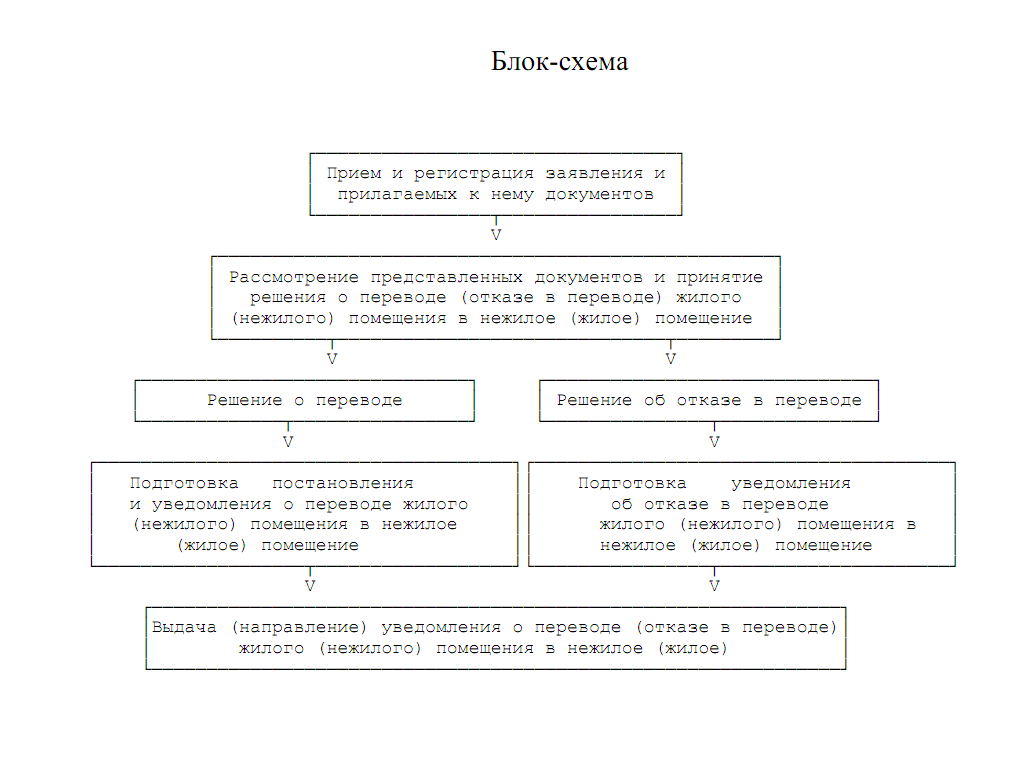 Приложение N 5к Административному регламентуРАСПИСКАв получении документов, представленных для принятия решенияо переводе (отказе в переводе) жилого (нежилого) помещенияв нежилое (жилое) помещение    Настоящим удостоверяется, что заявитель____________________________________________________________________                         (фамилия, имя, отчество)представил, а специалист __________________ ________________________получил "_____" ________________ _________ следующие документы:        (число) (месяц прописью)   (год)    1. ________________________________________________________________      (наименование документа, копия или подлинник, количество экземпляров)    2. ________________________________________________________________      (наименование документа, копия или подлинник, количество экземпляров)    3. ________________________________________________________________      (наименование документа, копия или подлинник, количество экземпляров)    4. ________________________________________________________________      (наименование документа, копия или подлинник, количество экземпляров)    5. ________________________________________________________________      (наименование документа, копия или подлинник, количество экземпляров)    Перечень   документов   и   сведений,   которые   будут   получены   помежведомственным запросам:______________________________________________________________________________________________________________________________________________________________________________________________________________________________________________________________________________________________________________ _______________ _____________________ (должность специалиста, (подпись) (расшифровка подписи) ответственного за прием документов)Приложение N 6к Административному регламентуФорма уведомления_______________________________________ (Ф.И.О. заявителя)______________________________________________________________________________ (по доверенности в интересах)_______________________________________ (адрес регистрации собственника)УВЕДОМЛЕНИЕо представлении документов и (или) информации,необходимых для перевода жилого помещенияв нежилое помещение или нежилого помещенияв жилое помещение, самостоятельно(в случае поступления в администрацию сельского поселения ответа на межведомственный запрос, свидетельствующего об отсутствии документа и (или) информации, необходимой для перевода помещения)1. __________________________________________________________________    (наименование документа, копия или подлинник, количество экземпляров)2. __________________________________________________________________    (наименование документа, копия или подлинник, количество экземпляров)3. __________________________________________________________________    (наименование документа, копия или подлинник, количество экземпляров)4. __________________________________________________________________    (наименование документа, копия или подлинник, количество экземпляров)